ZARF AÇMA VE BELGE KONTROL TUTANAĞI21 “Tutanağın adı” bölümü uygulanan ihale usulü ve aşaması dikkate alınarak aşağıdaki seçeneklere göre düzenlenecektir:Belli istekliler arasında ihale usulünde, Ön Yeterlik Başvurusu Zarf Açma ve Belge Kontrol Tutanağı, pazarlık usulünde Başvuru Zarf Açma ve Belge Kontrol Tutanağı,Açık ihale ve belli istekliler arasında ihale usullerinde , Teklif Zarfı Açma ve Belge Kontrol Tutanağı,Pazarlık usulünde 4734 Sayılı Kanunun 21 inci maddesinin (a), (d) ve (e) bentlerine göre yapılacak ihalelerde Teknik Teklif Zarfı Açma ve Belge Kontrol Tutanağı / Şartları Netleştirilmiş Teknik Şartnameye Dayalı Olarak Hazırlanan Teklif Zarfı Açma ve Belge Kontrol Tutanağıç) Pazarlık usulünde, Son Fiyat Teklifi Zarfı Açma ve Belge Kontrol Tutanağı.2	Bu tutanak, Şartnamede istenilen belgeler dikkate alınarak düzenlenecek; her bir hücresi için “VAR” veya “YOK” ibarelerinden uygun olanı, teklif mektubu ve geçici teminat değerlerine ilişkin belgeler için ise “UYGUN” veya “UYGUN DEĞİL” ibarelerinden birisi kullanılmak suretiyle doldurulacaktır. ZARF AÇMA VE BELGE KONTROL TUTANAĞIFORMUDoküman No ZARF AÇMA VE BELGE KONTROL TUTANAĞIFORMUİlk Yayın Tarihi- ZARF AÇMA VE BELGE KONTROL TUTANAĞIFORMURevizyon Tarihi- ZARF AÇMA VE BELGE KONTROL TUTANAĞIFORMURevizyon No ZARF AÇMA VE BELGE KONTROL TUTANAĞIFORMUSayfa Noİhale kayıt numarası:İdarenin adı:İşin adı:Tutanağın Adı1Tutanağın doldurulduğu tarih ve saat: _ _/_ _/_ _ _ _ ..................... günü, saat _ _:_ _[Adayın/İsteklinin]Adı ve Soyadı/ Ticaret UnvanıBELGE 1BELGE 2BELGE 3BELGE 4BELGE 5BELGE 6BELGE 7BELGE 8...BELGE nBelgenin AdıAday/İstekli 1Aday/İstekli 2Aday/İstekli 3Aday/İstekli 4…….Aday/İstekli nİHALE KOMİSYONUİHALE KOMİSYONUİHALE KOMİSYONUİHALE KOMİSYONUİHALE KOMİSYONUBAŞKANÜYEÜYEÜYEÜYEAdı SOYADIAdı SOYADIAdı SOYADIAdı SOYADIAdı SOYADIGöreviKomisyondaki sıfatıKomisyondaki sıfatıKomisyondaki sıfatıKomisyondaki sıfatıİmzaİmzaİmzaİmzaİmza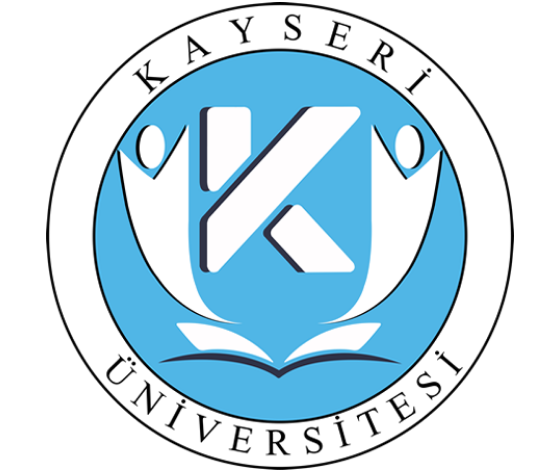 